Tugas Gambar Pertemuan 2 (Torso)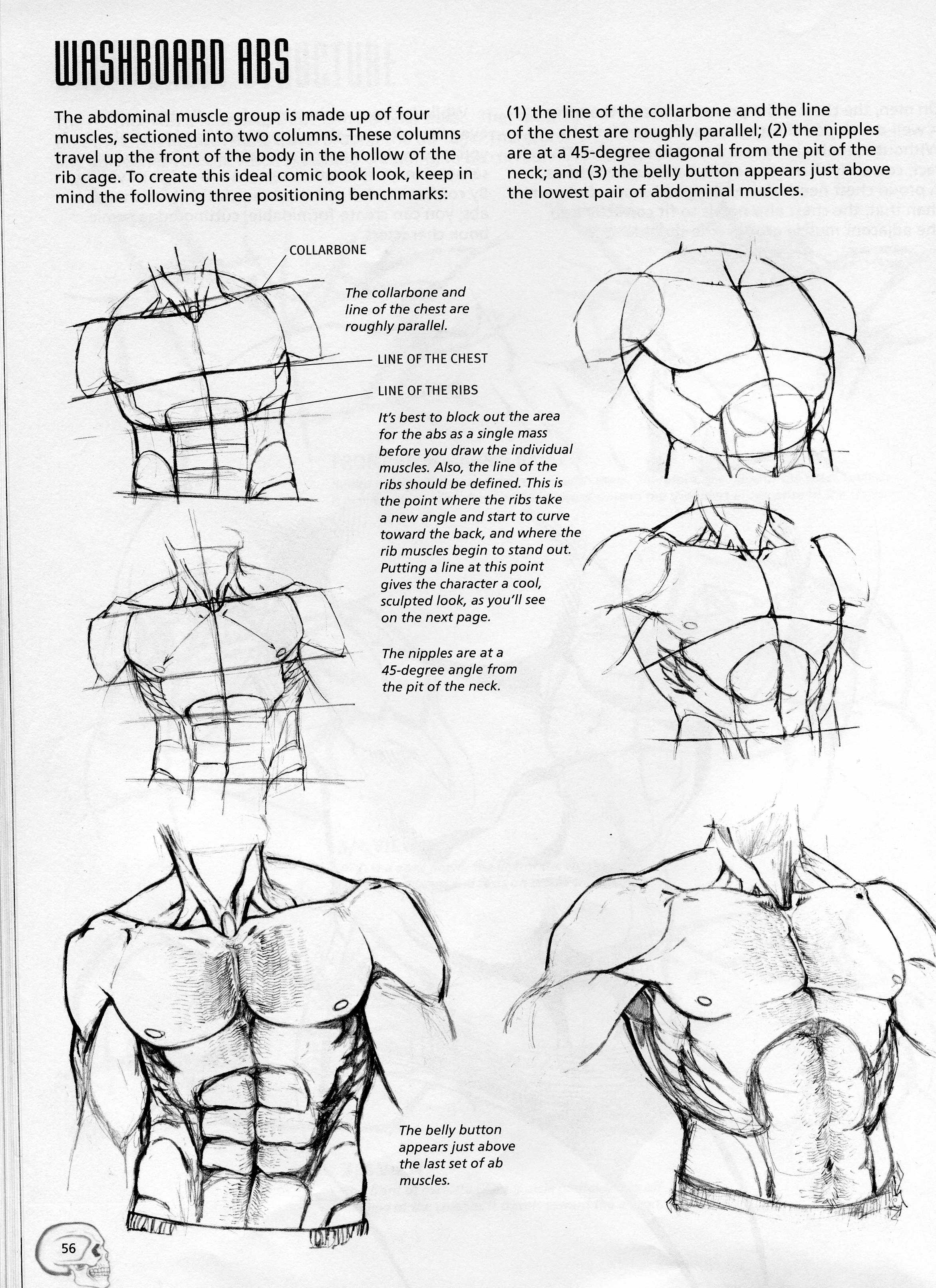 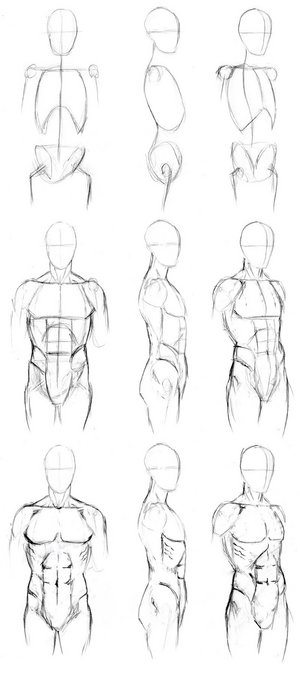 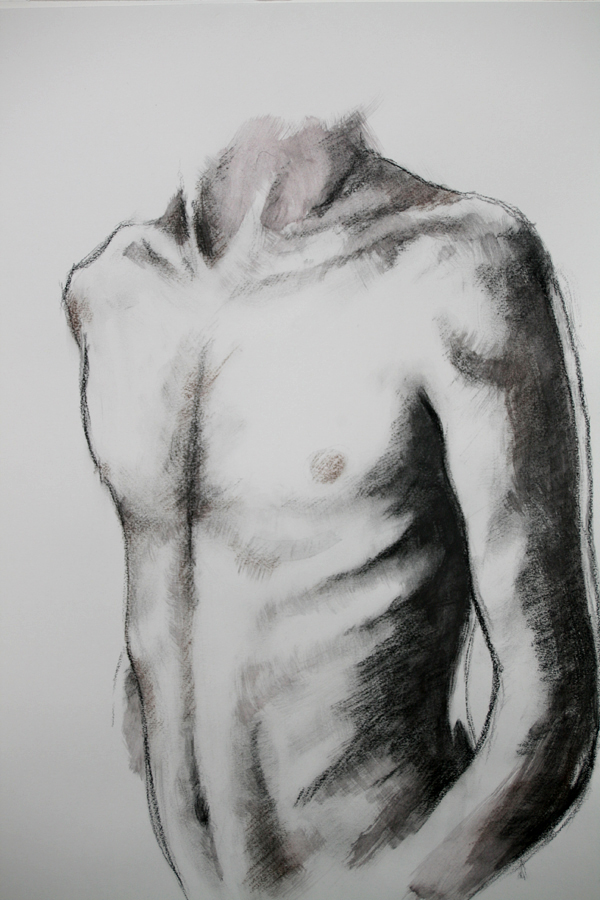 